Chile - 2018/2019Tierra Atacama Hotel & Spa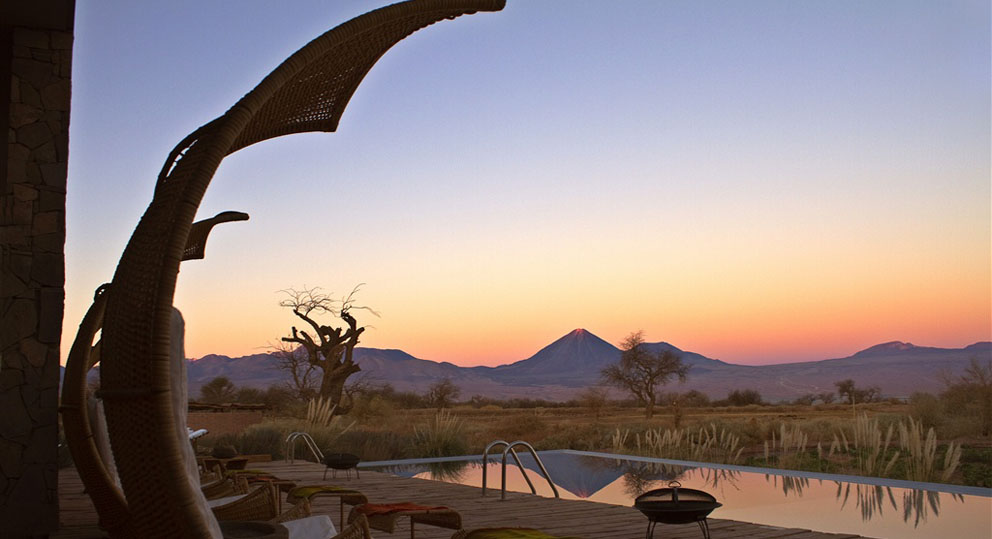 O cenário é único no mundo: o impressionante altiplano do Deserto de Atacama e seus cânions, lagos, salares, gêiseres, dunas e piscinas termais. Criado para oferecer o máximo em conforto, hospitalidade e serviços, o Tierra Atacama integra-se harmoniosamente à paisagem espetacular e à cultura andina e ainda convida a uma programação recheada de explorações e esporte na natureza. Uma aventura num dos destinos mais inóspitos e maravilhosos da terra, com sabor de elegância, privacidade e todas as comodidades de última geração.TEMPORADA ALTAValidade: até 28 fev 2019  (preços por pessoa em US$)Validade: até 28 fev 2019  (preços por pessoa em US$)TEMPORADA MÉDIAValidade: 1 mar a 30 abr 2019  (preços por pessoa em US$)Validade: 1 jul a 30 set 2019  (preços por pessoa em US$)Validade: 1 mar a 30 abr 2019  (preços por pessoa em US$)Validade: 1 jul a 30 set 2019  (preços por pessoa em US$)TEMPORADA BAIXAValidade: 1 mai a 30 jun 2019  (preços por pessoa em US$) Validade: 1 mai a 30 jun 2019  (preços por pessoa em US$)Condições para Cama Adicional e Plano Familiar:Crianças menores de 4 anos: não pagam hospedagem, compartilhando o apartamento com no mínimo um adulto pagante em tarifa single, ou dois adultos pagantes em tarifa duplo.    Crianças 4-11 anos: tarifas são aplicadas para até uma criança, compartilhando o apartamento com no mínimo um adulto pagante em tarifa single.  Jovens 12-17 anos: tarifas são aplicadas para até um jovem, compartilhando o apartamento com no mínimo um adulto pagante em tarifa single.
Berço ou até uma cama adicional disponível por apartamento para adolescentes até 17 anos
Apartamento Familiar: o hotel possui 2 apartamentos familiares, que acomoda de 4 pessoas e o máximo de 6. Máximo 1 tarifa familiar por reserva. Pelo menos 2 hóspedes adultos por apartamento devem pagar a tarifa dupla + 10% de taxa e se solicita um mínimo de 4 hóspedes, incluindo 2 crianças ou 2 jovens de 4-17 anos, pagando a tarifa correspondente.O programa inclui:Noites de hospedagem,  conforme o programa escolhido Todas as refeiçõesOpen Bar -  exceto vinhos e bebidas alcoólicas Premium 2 explorações de meio dia ou 1 de dia inteiro durante os dias de hospedagem, oferecidas pelo hotel com guias bilínguesTraslados regulares aeroporto de Calama/hotel/aeroporto - oferecidos pelo próprio hotel.O programa não inclui:Passagem aéreaDespesas com documentos e vistosDespesas de caráter pessoal, gorjetas, telefonemas, etc.Qualquer item que não esteja no programaDocumentação necessária para portadores de passaporte brasileiro:Passaporte: com validade mínima de 6 meses da data de embarque com 2 páginas em brancoVisto: não é necessário visto para o ChileVacina: não é necessário TIPO DE APTO2 noites3 noites4 noites5 noites6 noites7 noitesSuperior Oriente   ouSuperior PonenteSingle 2.250Doble 1.790Single 3.200Doble 2.550Single 4.100Doble 3.250Single 5.050Doble 4.050Single 6.050Doble 4.850Single 7.000Doble 5.600 LáscarSingle 2.000Doble 1.600Single 2.900Doble 2.300  Single 3.700 Doble 2.950 Single 4.550 Doble 3.650Single 5.450Doble 4.350Single 6.300Doble 5.050NOITES2 noites3 noites4 noites5 noites6 noites7 noitesCriança4 a 11 anos3905507108801.0501.250Jovem12 a 17 anos5507901.0001.2501.5001.750TIPO DE APTO2 noites3 noites4 noites5 noites6 noites7 noitesSuperior Oriente   ouSuperior PonenteSingle 2.050Doble 1.650Single 2.950Doble 2.350Single 3.750Doble 3.000Single 4.650Doble 3.750Single 5.550Doble 4.450Single 6.450Doble 5.150 LáscarSingle 1.850Doble 1.490Single 2.650Doble 2.100  Single 3.350 Doble 2.700 Single 4.150 Doble 3.350Single 4.950Doble 4.000Single 5.750Doble 4.650NOITES2 noites3 noites4 noites5 noites6 noites7 noitesCriança4 a 11 anos3605106508109701.120Jovem12 a 17 anos5107309401.1501.4001.600TIPO DE APTO2 noites3 noites4 noites5 noites6 noites7 noitesSuperior Oriente   ouSuperior PonenteSingle 1.950Doble 1.550Single 2.800Doble 2.250Single 3.550Doble 2.900Single 4.400Doble 3.500Single 5.250Doble 4.200Single 6.100Doble 4.900 LáscarSingle 1.750Doble 1.400Single 2.500Doble 2.000  Single 3.200 Doble 2.550 Single 3.950 Doble 3.200Single 4.700Doble 3.800Single 5.500Doble 4.400NOITES2 noites3 noites4 noites5 noites6 noites7 noitesCriança4 a 11 anos3404906207609001.050Jovem12 a 17 anos4906908901.0901.3001.500Valores em dólares americanos por pessoa, sujeitos à disponibilidade e alteração sem aviso prévio.19/02/2018